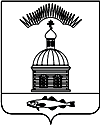 АДМИНИСТРАЦИЯ МУНИЦИПАЛЬНОГО ОБРАЗОВАНИЯГОРОДСКОЕ ПОСЕЛЕНИЕ ПЕЧЕНГА ПЕЧЕНГСКОГО РАЙОНА МУРМАНСКОЙ ОБЛАСТИПОСТАНОВЛЕНИЕ (ПРОЕКТ)от «__»________2018 года			                                                                 №__п. ПеченгаВ соответствии со ст. 15.1 Федерального закона от 27.07.2010 N 210-ФЗ "Об организации предоставления государственных и муниципальных услуг", Администрация муниципального образования городское поселение Печенга,ПОСТАНОВЛЯЕТ:Утвердить Перечень муниципальных услуг, предоставление которых посредством комплексного запроса на территории муниципального образования городское поселение Печенга Печенгского района Мурманской области не осуществляется (далее – Перечень), согласно Приложению к настоящему Постановлению.Настоящее Постановление вступает в силу со дня его опубликования (обнародования).Настоящее постановление опубликовать в соответствии с Положением о порядке опубликования (обнародования) и вступления в силу муниципальных правовых актов органов местного самоуправления муниципального образования городское поселение Печенга Печенгского района.Контроль за исполнением настоящего Постановления возложить на Заместителя главы администрации муниципального образования городское поселение Печенга.Глава администрации муниципального образования городское поселение Печенга                                                                       Н.Г. ЖдановаПриложение №  4 ЛИСТ СОГЛАСОВАНИЯпроекта постановления (распоряжения) «Об утверждении Перечня муниципальных услуг, предоставление которых посредством комплексного запроса на территории муниципального образования городское поселение Печенга Печенгского района Мурманской области не осуществляется»СОГЛАСОВАНО:исп. Ковальчук Елена Анатольевна(81554) 76-4-88Рассылка: всего 5 экз.: 1 – дело, 1 – прокуратура, 1-ОМИ, 1-МКУ «МФЦ МО г.п. Печенга», 1-Юридический отделПриложение  к постановлению администрации  муниципального образования городского  поселения Печенга Печенгского района от «__»___________2018 г.  № _______ПЕРЕЧЕНЬ муниципальных услуг, предоставление которых посредством комплексного запроса на территории муниципального образования городское поселение Печенга Печенгского района Мурманской области не осуществляетсяОб утверждении Перечня муниципальных услуг, предоставление которых посредством комплексного запроса на территории муниципального образования городское поселение Печенга Печенгского района Мурманской области не осуществляетсяк Регламенту  работы администрации муниципального образования     городское      поселение       ПеченгаЗаместитель главы администрации«____»____________2018г__________/датаподписьрасшифровкаНачальник юридического отдела«____»____________2018г__________/датаподписьрасшифровкаНачальник ОМИ«____»____________2018г__________/датаподписьрасшифровкаДиректор МКУ «МФЦ МО г.п. Печенга»«____»____________2018г__________/датаподписьрасшифровка1Выдача разрешения на строительство на территории муниципального образования городское поселение Печенга Печенгского района2Предоставление решения о согласовании архитектурно-градостроительного облика объекта на территории муниципального образования городское поселение Печенга Печенгского района3Выдача разрешения на ввод объекта в эксплуатацию на территории муниципального образования городское поселение Печенга Печенгского района4Выдача разрешения на отклонение от предельных параметров разрешенного строительства, реконструкции объектов капитального строительства на территории муниципального образования городское поселение Печенга Печенгского района5Предоставление порубочного билета и (или) разрешения на пересадку деревьев и кустарников на территории муниципального образования городское поселение Печенга Печенгского района6Выдача градостроительного плана земельного участка на территории муниципального образования городское поселение Печенга Печенгского района7Выдача разрешения (ордера) на право производства земляных работ на территории муниципального образования городское поселение Печенга Печенгского района8Присвоение (изменение), аннулирование адреса объектам недвижимости, расположенным на территории муниципального образования городское поселение Печенга Печенгского района Мурманской области9Принятие граждан в качестве нуждающихся в жилых помещениях, предоставляемых по договору социального найма на территории муниципального образования городское поселение Печенга Печенгского района10Предоставление в установленном порядке малоимущим гражданам по договорам социального найма жилых помещений муниципального жилищного фонда на территории муниципального образования городское поселение Печенга Печенгского района11Заключение с гражданами договоров социального найма жилых помещений12Заключение с гражданами договоров найма специализированных жилых помещений13Прием документов, постановка на учет граждан для предоставления муниципального жилого помещения по договору коммерческого найма на территории муниципального образования городское поселение Печенга Печенгского района14Предоставление гражданам жилых помещений по договору коммерческого найма на территории муниципального образования городское поселение Печенга Печенгского района15Заключение договоров коммерческого найма жилых помещений находящихся в муниципальной собственности муниципального образования городское поселение Печенга Печенгского района16Прием заявлений, документов, а также признание граждан нуждающимися в жилых помещениях в целях предоставления мер государственной поддержки в улучшении жилищных условий17Согласование реконструкции, переустройства и перепланировки жилых и нежилых помещений в жилых домах находящихся на территории муниципального образования городское поселения Печенга Печенгского района18Осуществление бесплатной передачи в собственность граждан муниципальных жилых помещений муниципального жилищного фонда социального использования19Перевод жилых помещений (зданий, строений) в нежилые помещения (здания, строения) и нежилых помещений (зданий, строений) в жилые помещения (здания, строения) на территории муниципального образования городское поселение Печенга Печенгского района 20Признание помещения жилым помещением, жилого помещения пригодным (непригодным) для проживания и многоквартирного дома аварийным и подлежащим сносу или реконструкции21Предоставление во владение и (или) в пользование объектов имущества, включенных в Перечень муниципального имущества, предназначенного для предоставления во владение и (или пользование) субъектам малого и среднего предпринимательства и организациям, образующим инфраструктуру поддержки субъектов малого и среднего предпринимательства22Предоставление информации об объектах недвижимого имущества, находящихся в государственной и муниципальной собственности и предназначенных для сдачи в аренду23Выдача выписки из Реестра муниципальной собственности муниципального образования городское поселение Печенга Печенгского района Мурманской области24Выдача копий архивных документов, подтверждающих право на владение землей25Постановка многодетной семьи на учет в целях бесплатного предоставления земельного участка для индивидуального жилищного строительства26Утверждение схемы расположения земельного участка в целях проведения аукциона27Утверждение схемы расположения земельного участка на кадастровом плане территории28Изменение, уточнение и установление вида разрешенного использования земельных участков расположенных на территории муниципального образования городского поселения Печенга29Продажа земельных участков собственникам расположенных на них объектов недвижимости30Предоставление земельных участков, находящихся в неразграниченной государственной собственности или в муниципальной собственности, для индивидуального жилищного строительства, ведения личного подсобного хозяйства в границах населенного пункта, садоводства, дачного хозяйства, гражданам и крестьянским (фермерским) хозяйствам для осуществления крестьянским (фермерским) хозяйством его деятельности31Прекращение права постоянного (бессрочного) пользования земельным участком, находящимся в неразграниченной государственной собственности или в муниципальной собственности32Предоставление земельного участка, находящегося в неразграниченной государственной собственности или в муниципальной собственности, в постоянное (бессрочное) пользование33Предоставление информации об объектах недвижимого имущества, находящихся в муниципальной собственности, которые могут быть переданы в аренду34Предоставление земельного участка, находящегося в неразграниченной государственной собственности или в муниципальной собственности, в безвозмездное пользование35Предоставление земельных участков, находящихся в неразграниченной государственной собственности или в муниципальной собственности, в собственность без проведения торгов за плату36Предоставление земельных участков, находящихся в неразграниченной государственной собственности или в муниципальной собственности, в собственность без проведения торгов бесплатно37Изменение вида разрешенного использования земельного участка при отсутствии градостроительной документации38Установление сервитута в отношении земельного участка, находящегося в неразграниченной государственной или муниципальной собственности39Предварительное согласование предоставления земельного участка, находящегося в неразграниченной государственной собственности или в муниципальной собственности40Заключение договора, дополнительного соглашения к договору аренды земельного участка, находящегося в неразграниченной государственной собственности или в муниципальной собственности41Выдача копий правовых актов администрации муниципального образования городское поселение Печенга42Выдача разрешений на право организации розничных рынков43Совершение нотариальных действий